New Hydrophilic Insulation:  3-APTMS    (3-aminopropyltrimethoxysilane).  The CNNS is now offering MEAs with aminated surfaces that allow direct decoration with poly-D-lysine, eliminating the need for surface activation.   Thickness:		2 umShunt Impedance:  	6-8 megohmsElectrode Impedance	0.6 - 0.8 megohmsChemical tolerance:	stable under 3% bleach; 70% ethanol for 3 days*Heat tolerance:		165 deg C (2 hrs for heat sterilization)UV tolerance:		germicidal UV (2 hrs*)Sterilization:		heat, UV, or chemical, autoclaving is not recommended.	Stability under culture conditions:  8-10 cycles of sterilization and cell culture 				   (1 to 2 months under medium per cycle).Strength of adhesion:	Networks have tolerated 150 - 200g lateral impact forces without loss of cell-				electrode coupling (n= 18 networks).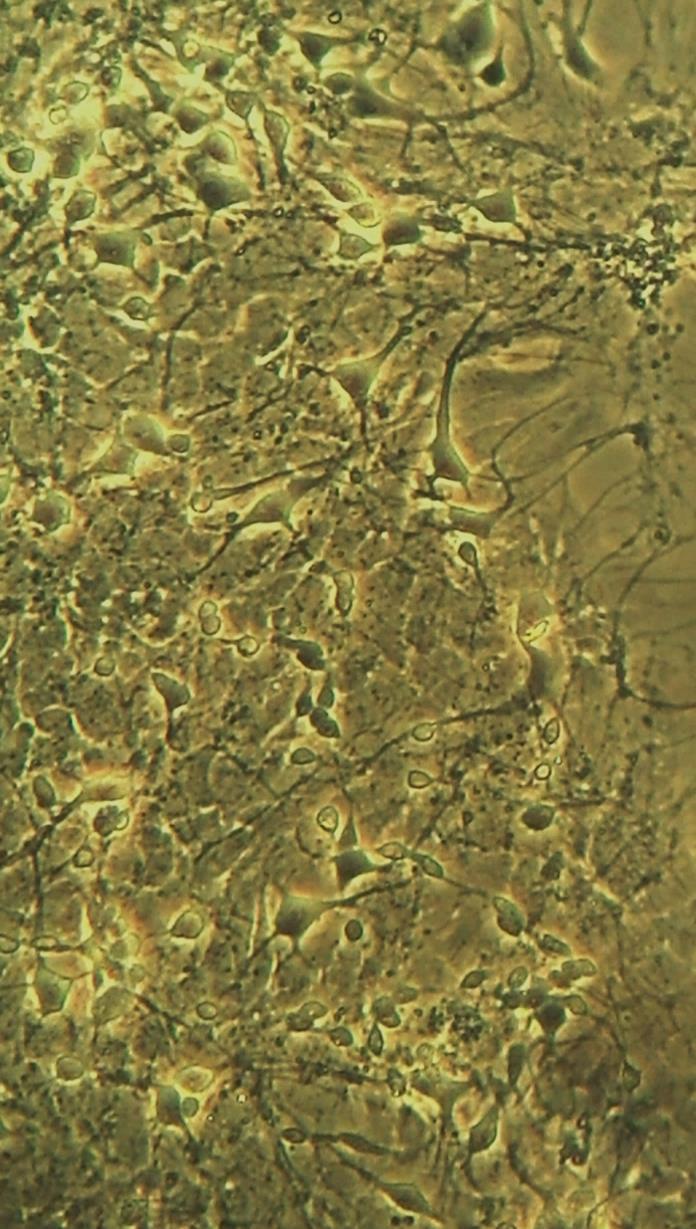 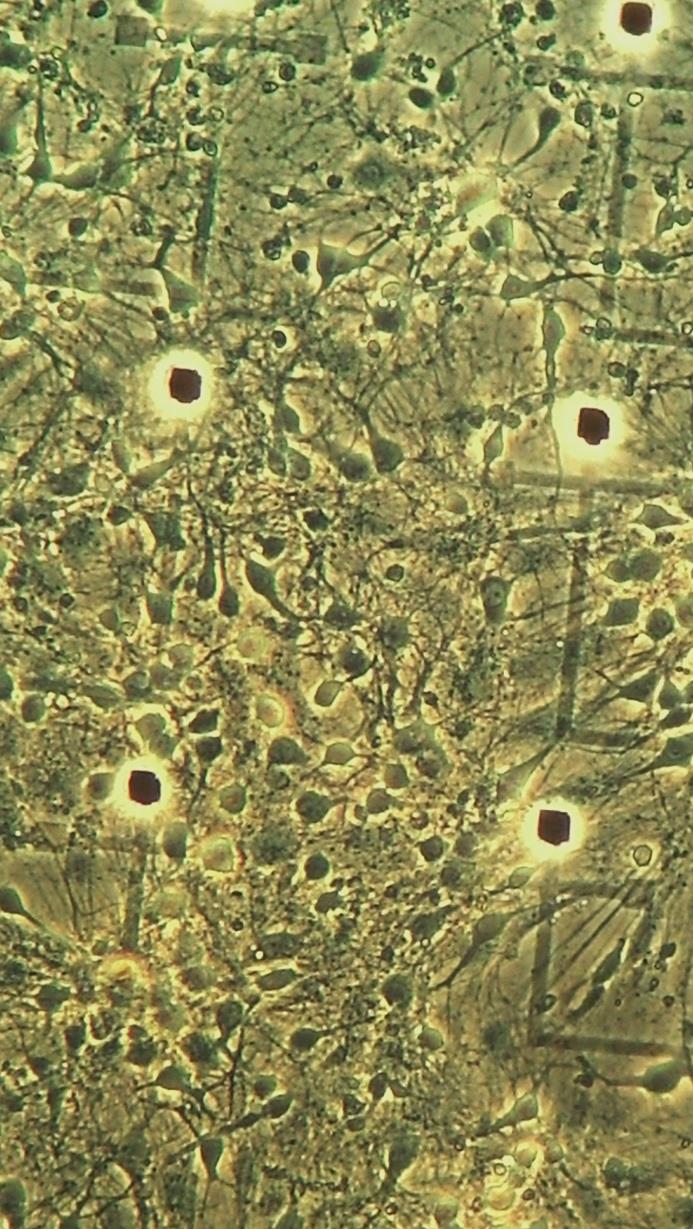 